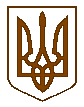 УКРАЇНАБілокриницька   сільська   радаРівненського   району    Рівненської    областіВ И К О Н А В Ч И Й       К О М І Т Е ТРІШЕННЯвід  25 серпня  2016  року                                                                              № 159Про присвоєння поштовоїадреси на земельну ділянку	Розглянувши  заяву  гр. Мельника Івана Анатолійовича про присвоєння  поштової адреси на земельну ділянку в с. Біла Криниця, Рівненського району Рівненської області, керуючись п.п. 10 п.б ст. 30 Закону України «Про місцеве самоврядування в Україні», виконавчий комітет Білокриницької сільської радиВ И Р І Ш И В :Відмінити рішення виконавчого комітету №142 від 24.06.2008 року «Про присвоєння поштової адреси на житловий будинок».Присвоїти поштову адресу на земельну ділянку гр. Мельника І. А.: с. Біла Криниця, вул. Коцюбинського, 28а.  Сільський голова		                               		               Т. Гончарук